Все версии убийства озвучены давным-давно: Листьев был обреченhttps://www.mk.ru/politics/2018/08/13/vse-versii-ubiystva-ozvucheny-davnymdavno-listev-byl-obrechen.htmlПристрастный реквием13.08.2018 в 19:38Самый известный тележурналист страны Владислав Листьев был убит 1 марта 1995 года в подъезде своего дома, после возвращения с эфира авторской программы «Час пик».И с тех пор каждая версия убийства тогдашнего главы Первого канала неизменно провоцирует хайп в прессе. Даже когда ничего нового не озвучено.Последние дни блого-сфера+медийка взбурлили после заявления ведущего «Взгляда» Дмитрия Захарова о причастности к тем выстрелам на Новокузнецкой олигарха Бориса Березовского. Другой экс-коллега убитого, Александр Политковский, дезавуировал это предположение, заметив, что, мол, легко все «списать на беглого». Подключился и Сергей Доренко, вбросивший идею, что устранили Владислава мелкие бандиты.Ну и так далее.Ничего нового.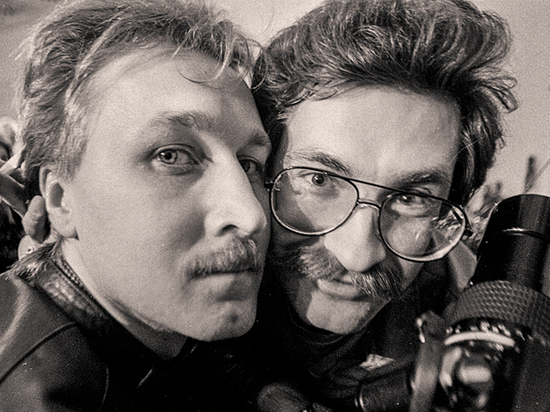 Экс-редактор фотоотдела «МК» Александр Астафьев и Влад Листьев. Фото: Дмитрий АзаровПричастность Березовского была основной версией с самого начала следствия, мне рассказывал об этом следователь Уваров. И этого не может не знать Захаров, который, кстати, мне сказал, что с опровержением Политковского пока не ознакомился.Теперь насчет «беглого» — в 1995-м Борис Абрамович еще не был обитателем города Лондонска, а бодался в Москве с мэром столицы и прочими конкурентами и рассчитывал с помощью тандема Дьяченко/Юмашев так или иначе рулить если не всей страной, но уж ТВ-индустрией наверняка.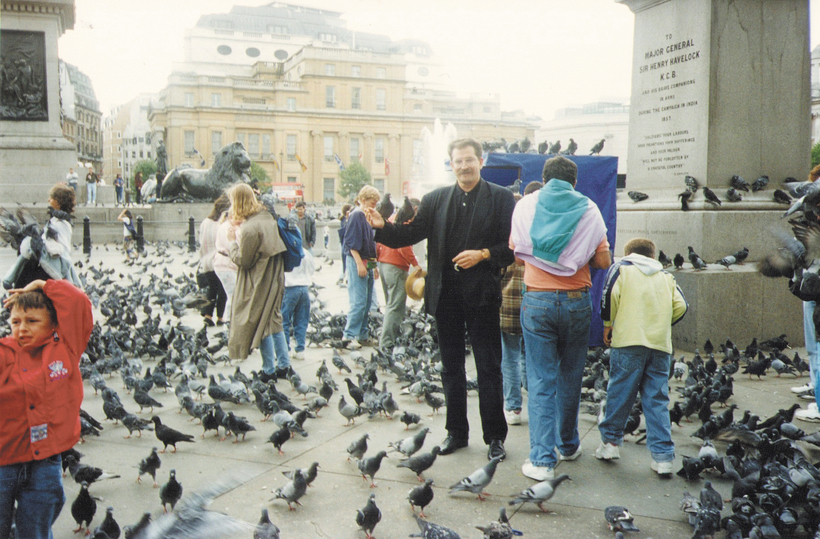 В последние годы Влад, открывший телезрителям мир лицензионных продуктов, открывал для себя мир, бывший до этого за «железным занавесом»: Лондон именно в середине 90-х превращался для нашей элиты в Лондонск.Доренко высказал достаточно расхожую гипотезу, но я бы напомнил контекст: Сергей Леонидович был преданным соратником и партнером Бориса Абрамовича, и ему вряд ли с руки установка: БАБ = убийца. Хотя журналист-скандалист Александр Никонов в своем труде «Подкравшийся незаметно» как-то иронизировал: «Березовский не любил портить отношения с людьми, если же такое случалось — он убивал испорченного».Короче, здесь как в анекдоте про рабби: «И ты прав, и ты».Листьев и до своего неожиданного назначения на пост шефа главного СМИ державы вызывал зависть коллег. Ну а уж после стремительного прорыва на останкинский олимп в январе 1995 года стал так или иначе досаждать и многим кукловодам.Меня поражает, что не только обыватели, но и люди из журналистской среды повторяют из года в год мантру: Листьев хотел убрать рекламу, и за это его убили! Влад НИКОГДА не намеревался расставаться с рекламными потоками. Было принято решение канализировать денежные потоки и отсечь конкурентов. Вот и все. Решение было принято, и гендир этот приговор озвучил.Когда Березовский вернулся с панихиды в знаменитый среди медийщиков & истеблишмента дом приемов «ЛогоВАЗа», там были менты, которые предъявили ордер на обыск. Охрана, включая офицера ФСБ Александра Литвиненко, не пропускала омоновцев до полуночи. В конце концов, руоповцы попросили олигарха подъехать в отделение милиции на допрос. Березовский позвонил исполняющему обязанности генпрокурора Алексею Ильюшенко, и тот санкционировал снятие показаний в приемной.Тогда Березовский и попросил Лесневскую, подругу жены Ельцина, записать вместе с ним видео (формат ламентаций на YouTube тогда еще не существовал). Они в этом ролике наехали на Владимира Гусинского, Юрия Лужкова с Иосифом Кобзоном и, само собой, Лубянку. В результате видеообращения руководителей расследования (прокурора Москвы Геннадия Пономарева и его заместителя) уволили, а милиции приказали оставить Березовского в покое.Из девяти тузов стремительно формировавшейся в ту пору «семибанкирщины» только Петр Авен и Владимир Потанин отчасти симпатизировали новому руководителю главного телеканала державы и готовы были его крышевать. Остальные же относились настороженно и не доверяли молодому гендиру. У других же попросту «руки чесались».Увы, в отстранении Влада от дел останкинских заинтересованы были не то что многие, а почти все, с кем Листьев так или иначе имел дело в начале 90-х. Уточню: не имею в виду непременно физическое устранение. Говорили об ограничении полномочий. Не скрывали намерений «поставить на место».Я в прошлом году готовил книгу к 30-летию программы «Взгляд» (которая, собственно, и принесла Владу всесоюзную известность) и опрашивал многих коллег. Один из моих вопросов сформулирован был так: «Какой версии убийства придерживаетесь?»Лариса Кривцова:«Никакой. На мой взгляд, Влад был обречен.Эпоха, которую, сами того не желая, приближали журналисты «Взгляда», просто сожрала его. Не мною сказано, что «революции пожирают своих детей». Он пытался действовать «по правилам», а с ним обошлись «по понятиям».Другие видные «взглядовцы» оказались более прагматичными, вписались в новую действительность, потому и выжили. Это не упрек в адрес людей, которых я очень уважаю, это констатация факта. У каждого времени свои герои».Иван Кононов:«Самой простой — деньги не поделили. А кто конкретно — бог весть. Финансовых потоков было множество. Да еще каких! Дикий капитализм начинал показывать свое безжалостное звериное лицо».Александр Политковский:«Если кто помнит, была такая реклама: Влад, такой красавчик, потрясающе совершенно одет, с огромным догом сидит и приглашает всех на «Поле чудес», на какой-то корабль.И собрались ехать в этот вояж ребята реальные, с которыми Влад был хорошо знаком. Бандиты. Они притащили пачку лавэ и готовы были расплатиться за следующие круизы. А им отказали.И тогда они позвонили, говорят: «Влад, что такое? Мы не понимаем». Влад говорит: «Давайте подъезжайте. Мы ща все рассосем это, да». А сам… вызвал ребят с Петровки, 38!Пацанов «приняли», но отпустили через неделю. Но осадок- то остался, и пришлось это дело подчищать мне. При том, что я никакого отношения не имел ни к «Полю чудес», ни к этим кораблям, ни к каким-то там розыгрышам. Но тем не менее именно мне пришлось разруливать эту ситуацию.Почему это было им сделано — совершенно непонятно. Я Владу говорю: «Ну зачем ты какую-то фигню сам по себе взял и устроил?»Так вот, мне кажется, что убийство его — вот это и есть такая же фигня. Что-то произошло, кто-то был послан или что-то еще. И трудно выявить закономерность какую-то».Артем Шейнин:«Коммерческой».И возвращаясь к назначению Листьева на ТВ-пост номер один. Процитирую политолога Марину Юденич:«Листьев не в тренде, потому что — простите уж за цинизм — убили его не при Путине. «Дед» (Ельцин. — Е.Д.) у гроба обещал найти и покарать убийц, хотя ему настоятельно рекомендовали не произносить этой фразы. Но иногда он мог выдать внезапную «загогулину» — помним же «38 снайперов». Эта — про «найдем и покараем» — по крайней мере, была логичной.Но речь не об этом. И тогда, и сейчас я не верила ни в политическую, ни в экономическую версии этого убийства. Тогда — даже больше, чем сейчас, поскольку в памяти слишком свежи были воспоминания о том, как Листьев стал во главе ОРТ. Собственно, и не воспоминания даже, а прямо-таки день вчерашний — январь-1995.Его назначили «семибанкиры» (по совместительству — акционеры: «ЛогоВАЗ», «Менатеп», «Альфа», «Столичный», «Нацкредит», «Микродин», «Газпром») в ТАСС, в присутствии Чубайса и Шабдурасулова (от правительства), Сагалаева, Лесневской, Юмашева, кого-то еще, не помню уже. От АП были мы с Сережей Носовцом.Первой кандидатурой был Сагалаев. Он был согласован с АП, но банкирская вольница тогда мало ориентировалась на «башни». Березовский выступил против, и Сагалаев немедленно (и явно обидевшись) снял свою кандидатуру. Второй рассматривали Лесневскую. И тоже мимо, хотя БАБ лоббировал активно. Ребята из охраны, которые дожидались в приемной, рассказывали, что она чуть ли не разрыдалась за дверью.Но, как бы там ни было, ситуация зашла в тупик. Носовец звонил Коржакову, который позже самолично приехал в ТАСС. Мне было пофиг — у меня на ту пору был роман с одним из акционеров, мы просто трепались в ожидании того момента, когда «эта байда» (по его выражению) закончится и можно будет ехать ужинать в «Токио».В какой-то момент как-то спонтанно и сразу несколько человек назвали Листьева. Согласились все, сразу и практически без обсуждения.И мы наконец поехали ужинать в «Токио».Теперь постарайтесь понять меня правильно. Ни в коей мере не хочу преумалить фигуру Листьева-журналиста. Она велика. Говорят, он был прекрасным человеком. Верю безоговорочно. Организатором и медиаменеджером — тоже. Без вопросов. Но политически и финансово на тот момент он не представлял серьезной силы. И вообще никакой не представлял. Потому и стал бесспорной компромиссной фигурой.Игры с мораторием рекламы — а вернее, распределением финансовых и политических рычагов — были играми больших — на ту пору — дядек: Коржакова, Березовского, Гусинского и иже. Никак не Листьева. Его не надо было убивать и даже пугать в подъезде (была версия, что хотели испугать и перестарались). Достаточно было позвать в один из Домов приемов — на Новослободскую или на Косыгина. И просто объяснить. Даже не повышая голоса.А если бы я вдруг взялась писать роман о гибели известного журналиста в предлагаемых обстоятельствах, то много внимания уделила бы его личной жизни. И женщинам, которые были рядом».Конец цитаты.Я решусь прокомментировать. Тем более что помянутая версия о случайном убийстве — моя (написал несколько лет назад об этом книгу «Влад Листьев. Пристрастный реквием»).Но сперва — пару слов о назначении Листьева на роковую для него должность главы канала. Кира Прошутинская и Анатолий Малкин (представляли на тех переговорах свою компанию ATV) рассказывали мне, что Листьев самовыдвинулся. Когда обсуждалось, кому, собственно, предстоит возглавить канал, Кира Александровна, полемизируя с претендовавшей на этот пост Иреной Лесневской, заметила, что почему бы, мол, не Листьев. «А ты что, разве хочешь? Ты и так звезда!» — задала риторический, как ей казалось, вопрос Ирена Стефановна, державшая Влада за легкомысленного шоумена. Кира Прошутинская вспоминала:«Я сидела рядом и видела, как у Влада загуляли желваки: непросто ему было. Несколько секунд он просто молчал, потом выдавил: «Да, Ирена, мне это нужно!» В комнате повисла тишина. Всем стало неловко, что вынудили человека открыто сказать, чего он хочет… В конце концов, телевидение успешно акционировали без нашей помощи и участия, но Влад добился поставленной задачи, возглавил канал».Возвращаясь к намеку «шерше ля фам», проброшенному Мариной Юденич. Я читал материалы дела. Да, у вдовы (Альбины Назимовой) был мотив. И, скажем так, возможности.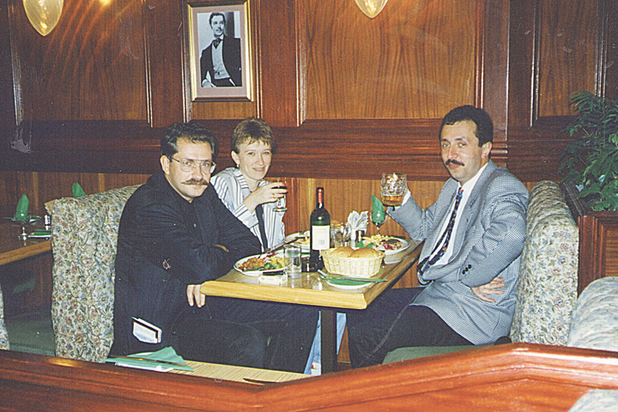 Влад Листьев, Римма Шульгина и Сергей Кордо, телепродюсеры разной судьбы, но с общей «альма-матер»: Молодежной редакцией ЦТ Гостелерадио СССР.В 90-х, к слову, «МК» хайпанул, опубликовав заметку, в которой было сказано, что, согласно материалам дела, к устранению причастна именно вдова. В Домжуре тогда прошла пресс-конференция, где Андрей Разбаш, унаследовавший и жену Листьева, и его президентский титул в компании «ВИD», сравнил заказные заметки с заказными убийствами («социальное киллерство»), а Леонид Якубович предложил учредить суд чести для журналистов.Так вот. Я Назимову никоим образом не идеализирую, но НЕ верю, что она была заказчиком: Альбина из тех, кто предпочитает договариваться. И, замечу, договаривалась, когда ей было надо.За полгода до трагедии Влад собрался в очередной раз разводиться, и Альбина через друга семьи, видного адвоката Андрея Макарова, дала понять «видовцам», что в случае развода отсудит у них листьевские акции, все 16,43%. Конечно, разборок имущественных никто не желал. Александр Любимов и Андрей Разбаш «сделали внушение» Листьеву: мол, резвись на стороне как душе угодно, но никаких, блин, расторжений брака с юридическими последствиями.Это я к тому, что внятный язык компромисса был знаком Владиславу Листьеву, здесь нельзя не согласиться с Мариной Юденич.В сентябре 1999 года Александр Литвиненко во время непринужденной беседы в баре рядом с кабинетом Березовского сказал, что убивать Листьева не планировали. Хотели попросту «навести изжоги», но вышла накладка, и безграмотные исполнители «план перевыполнили».В контексте того, что с Литвиненко мы до этого знакомы не были, и он понимал, что беседует с репортером, и, наконец, очевидно, что вся болтовня в ДП «ЛогоВАЗа» фиксировалась на аудио+видео, могу предположить, что офицер просто-напросто сливал версию, которая выгодна «папе» (так Александр величал Березовского).С другой стороны, Литвиненко «берегов не знал», и, быть может, тем вечером офицера пробило на откровения.Всякое могло быть. Вот любопытный комментарий видел к посту той же Юденич 1 марта прошлого года — Гайа Васина вспомнила:«За полгода до гибели Листьев делал «Тему» с моим мужем. Взял двадцать тысяч долларов (ноябрь 1994-го), обещал пригласить значимых людей, обманул. Мы были не первые, кого так кинули, кто-то обещал разобраться. Тема передачи была предложена самим Л., и оппонентов гарантировал он лично, как и деньги брал из рук в руки, сидя в нашей машине возле здания «Останкино». Время было 23 часа. Я безотрывно смотрела на свои часы — первый Chopard».Во-первых, для тех, кто в танке ©, уточню: в те годы за эту двадцатку в столице можно было купить очень неплохую квартиру, «двушку» минимум. А во-вторых, предположу, что ведущий взял эти деньги не себе в карман, а в, условно говоря, «видовский» «общак». Это была практика.И за это могли убить. Легко. Однако такова была установка «младореформаторов»: обогатись или умри, «не вписавшись в рынок». Не только медиасообществу установка, но и всему социуму.С тех пор, увы, «это так работает», так и живут. Не все, нет, конечно. Кто-то рискует, кто-то брезгует. Кого-то убивают, кто-то выигрывает.Жаль, что Влад проиграл. Он был лучше и честнее многих, пусть это и звучит парадоксально для кого-то. Но! Но надо помнить про правила игры. Тогда все встанет на свои места. Место Листьева оказалось на Ваганьковском кладбище. Это несправедливо. Жаль, что Влада забыли многие из тех, кто числил себя в фанатской гвардии его и вспоминает лишь при очередных вбросах.Я буду помнить, хотя фанатом не был никогда.